Государственное казённое образовательное учреждение                                    Ростовской области специальное (коррекционное) образовательное учреждение для обучающихся, воспитанников с ограниченными возможностями здоровья специальная (коррекционная) образовательная школа-интернат VIII вида п. Матвеева Кургана                                                           (ГКОУ РО  школа-интернат VIII вида п. Матвеева Кургана)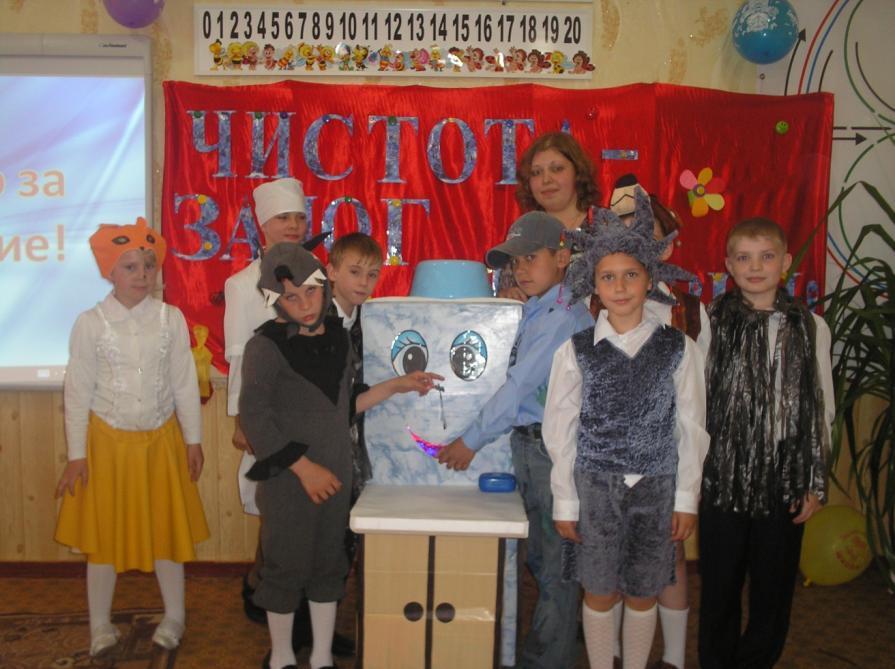 Цель: Познакомить воспитанников с необходимостью соблюдения санитарно-гигиенических  правил для сохранения здоровья растущего организма.Задачи:Воспитывать  санитарно-гигиенические навыки путем ознакомления с правилами личной гигиены.Систематизировать знания детей о том, как заботиться о своём здоровье.Закрепить знания  детей об основных правилах  личной гигиены. Развивать гигиенические навыки:мытьё рук, чистка зубов, еженедельное купание.Активизировать словарь детей словами: «микроб», «личная гигиена».Используемое оборудование:  компьютер, проектор, диск с презентацией, интерактивная доска, предметы личной гигиены, тазы для конкурсов, прищепки,сухое бельё,литровая пластмассовая бутылка с прозрачной водой и яркий полиэтиленовый пакет,магнитики,костюмы  микробов, белочек, зайчат, медведя,волка,Тимоши,Мойдодыра; макет ели,бочонок мёда, трёхколёсный  велосипед.Предварительная подготовка: разучивание слов детьми, движений танца, просмотр мультфильма «Мойдодыр».Виды детской деятельности: игровая, коммуникативная, познавательная.Ход занятия:(Слайд 1)Воспитатель: Ребята, посмотрите, как много сегодня у нас гостей. Давайте с ними поздороваемся. (Дети здороваются с взрослыми.)(Слайд 2)Воспитатель:Здравствуйте, дорогие ребята, уважаемые гости! Ребята, а вы знаете, что давным- давно люди  желали  друг другу  здоровья: «Здравствуйте, доброго здоровья!», «Как ваше здоровье?». И  это  неслучайно. Ведь ещё в Древней  Руси  говорили: «Здоровье дороже богатства»,  «Здоровье не купишь», «Дал Бог здоровье, а  счастье – найдёшь».Вы, наверное, знаете,  что в большей степени здоровье человека  зависит  от него самого. Ребята, как вы  думаете, что нужно делать,  чтобы  быть здоровым,  бодрым, весёлым? (Ответы  детей) Верно, ребята, чтобы всегда быть в хорошей форме нужно следить  за собой: чистить  зубы, мыть  руки, содержать себя и свои вещи в порядке. А с грязнулями и неряхами  может  произойти  вот такая история…Стук в дверь. Неожиданно в класс заходит Тимоша.(Слайд 3)Тимоша. Здравствуйте, ребята! Мне нужна ваша помощь. Выручайте! Дети. Здравствуй, Тимоша! Мы всегда рады помочь. Что случилось?Тимоша. Ребята, сегодня мне позвонил Мойдодыр. Он хочет меня навестить.Воспитатель. Тимоша, Мойдодыр с тобой еще о чем-то говорил по телефону?Тимоша. Да. Он спрашивал, когда я умывался и мыл руки. Я ему ответил, что не помню. Мойдодыр, по-моему, рассердился.Воспитатель: Да, ребята, придется нам Тимошу выручать.(Слайд 4)Давайте вместе вспомним,  сколько раз в день необходимо умываться?  (умываться в день необходимо два раза в день – утром после сна и вечером перед сном).(Слайд 5) Давайте вместе вспомним, когда нужно  мыть руки?* После посещения туалета 
* Перед приемом еды 
* После прикосновения к животным
* После улицы* После уборки дома*После кашля или чихания 
* Руки нужно мыть по мере их загрязнения.(Слайд 6)А давайте вспомним, как правильно нужно мыть руки!Намочить руки в теплой водеПосле чего намылитьИнтенсивно потрите руки со всех сторон: ладонь,тыльная сторона ладони, между пальцами, под ногтями.Мыть руки с мылом необходимо в течении минимум 20-30 секундТщательно сполосните руки от мыльного составаПри необходимости повторите процедуруВытрите руки  сухим полотенцем или носовым платочком,который у вас всегда в кармане!Воспитатель:Какие молодцы! Все знают!А давайте послушаем частушки, которые приготовили для вас наши ребята!(Слайд 7)ЧастушкиЧистота – залог здоровья,Чистота нужна везде:Дома, в школе, на работе,И на суше, и в воде.Физкультурой занимайся,Чтоб здоровье сохранять,И от лени постарайсяПобыстрее убежать.От простой воды и мылаУ микробов тают силы.Чтоб микробам жизнь не дать,Руки в рот не надо брать.Ты зарядкой занимайся,Если хочешь быть здоров.Водой холодной обливайся–Позабудешь докторов.Вам понравились частушки?Мы пропели их для вас!Всем желаем мы здоровья,В этот светлый добрый час!Воспитатель:Ребята, вам понравились частушки? Тимоша,давай поиграем с ребятами?(Слайд 8)Топните, если я назову то. Что полезно для здоровья. (Умываться, драться, делать утром зарядку, мыть руки, ходить в грязной одежде, забывать стричь ногти, мыться под душем, вытирать пыль, ходить с грязными ушами, пылесосить.)(Слайд 9)Хлопните, если я назову предметы, которые помогают людям ухаживать за собой и поддерживать чистоту в доме. (Мыло, мусор, шампунь, полотенце, грязь, веник, зубная щетка, лужа, ключ, ножницы, карандаш, расческа, швабра.)В ходе игры Тимоша ошибается.Воспитатель:Обратите внимание на доску,что изображено на доске? Правильно стол,корзина и предметы на столе!Давайтеположим  в корзину те предметы, которые  пригодится нам, чтобы понравиться Мойдодыру. Молодцы справились с заданием. Ребята,а как называются эти предметы, которые  мы положили в корзину? Правильно, предметы личной гигиены! А для чего они нам нужны?Правильно, ребята, чтобы быть  опрятными и аккуратными.Тимоша давай еще поиграем с ребятами?Тимоша. Сейчас я завяжу вам глаза, а вы, пока звучит музыка, попробуйте выложить из тазов на столы то, что поможет мне стать похожим на вас.Тимоша приглашает троих ребят и завязывает им глаза. Звучит музыка. Дети на ощупь достают из тазиков зубные щетки, тюбики с зубной пастой, мыло, расчески и другие предметы личной гигиены.Воспитатель. Посмотри, Тимоша, ребята справились с твоим заданием.Мы с вами вспомнили, чтобы оставаться здоровым  нужно умываться, мыть руки, стричь ногти.Ребята ,а как вы думаете  нужно ли следить за чистотой одежды, которую мы носим? Что мы делаем с грязной одеждой? Правильно, ребята, стираем!Воспитатель: Ребята, а вы знаете, как правильно стирать бельё?Давайте вспомним!Для начала мы сортируем бельё по цвету,по типу ткани и степени загрязненияПроверяем карманы одеждыБерём таз для стирки бельяНаливаем в таз теплую водуНасыпаем порошок в водуКладем вещи в тазСтираемПолощем вещи сначала в теплой, а  затем в холодной воде Отжимаем Вывешиваем  белье для сушкиРебята, а с помощью чего мы будем закреплять  бельё на верёвке? Правильно-с помощью прищепок. Авсе знают,как правильно вешать выстиранное бельё?Тимоша. Хочу посмотреть, сумеют ли ребята правильно развесить выстиранное белье.Детям предлагают развесить и закрепить на веревке с помощью прищепок лежащее в тазиках белье (сухое)..(Слайд 11)Воспитатель. Когда белье становиться сухим, его гладят. Утюг разглаживает морщинки на вещах, они становятся гладкими и красивыми. Горячий утюг – враг микробов. Микробы погибают в местах, которых касался горячий утюг. Так как вы ещё маленькие  гладить вещи буду я, а дома ваши родители.Воспитатель:Ребята, объясните, пожалуйста, Тимоше, зачем же надо мыть руки, умываться, стирать белье, убирать в комнате? Может быть, можно обойтись и без этого?Дети. Нет, вокруг могут быть микробы. Они боятся мыла и воды. Поэтому надо мыть руки, принимать душ, мыться в ванне.Тимоша. Но, может быть, можно подружиться с микробами, и все будет в порядке?Воспитатель:Что ты, Тимоша, микробы очень коварные. По-моему, они приближаются.(Слайд 12)Танец микробовМикроб 1:Там, где грязь, живут микробы.Мелкие - не увидать.Нас, микробов, очень много,Невозможно сосчитать.Микроб 2:Мельче комаров и мошек,В много-много тысяч раз.Тьма невидимых зверушек,Жить предпочитает в вас.Микроб 3:Если грязными руками,Кушать или трогать рот,Непременно от микробовСильно заболит живот. Апчхи- апчхи-апчхи.Появляется Микроб. В руках у него литровая пластмассовая бутылка с прозрачной водой и яркий полиэтиленовый пакет.(Слайд 13)Микроб 4: Здравствуйте, ребятишки. Я принес вам водички. Кто хочет пить?Микроб отворачивается от детей и громким шепотом сообщает, что воду в бутылку он набрал в луже около дороги. Микроб переворачивает бутылку, и вода в ней становится темно-синей (на крышку бутылки изнутри предварительно наносят синюю гуашь). Он наливает воду в одноразовый стаканчик, и предлагает ее детям.Воспитатель: Ребята, будьте осторожны! Посмотрите, что произошло с водой.Дети отказываются от воды. Тогда Микроб подходит к детям и предлагает им «угощение» из пакета, который держит в руках, - банан в потемневшей кожуре, надкусанную шоколадку и т. п. Дети отказываются от угощения. Тимоша и ведущий прогоняют Микроба.Воспитатель: Ребята, микроб хотел обмануть вас, но вы ничего у него не взяли. Почему вы ему не поверили? Воспитатель: Ребята, микробы бывают разные. Они появляются на грязных руках, другие могут находиться в слюне больных людей или животных. Когда капельки слюны с микробами попадают в рот или нос здорового человека, он может заболеть. Это случается, когда больные люди чихают или кашляют около вас…Тимоша: Ребята, спасибо вам за помощь! Вы мне очень помогли.Тут неожиданно в класс заходит Мойдодыр.(Слайд 14)	Мойдодыр: 
Здравствуйте, ребята, давно у нас в сказке ни кто не бывал. Вы наверно меня узнали!? Если нет, то я вам сейчас напомню. 
Я великий умывальник, 
Знаменитый Мойдодыр, 
Умывальников начальник 
И мочалок командир. 
Вспомнили, из какой я сказки? 
Молодцы! Ребята, я надеюсь, вы помогли  Тимоше вспомнить правила личной гигиены!?Я хочу Тимошу проверить,как он усвоил эти правила и загадать ему загадки!А вы поможете ему отгадать их ?! (обращается к зрителям)(Слайд 15)На себя я труд беру:Пятки, локти с мылом тру,И коленки оттираю,Ничего не забываю.                (Мочалка)(Слайд 16)Вытираю  я, стараюсь,После  бани  паренька.Всё намокло, всё измялось –Нет сухого  уголка.              (Полотенце)Хожу-брожу  не по лесам,А по усам, по волосамИ зубы  у меня длинней,Чем  у волков  и медведей.   (Расческа)(Слайд 17)Белая река
В пещеру затекла,
По ручью выходит —
Со стен всё выводит.(Зубная паста)Кто  считает зубы  намПо утрам  и вечерам.      (Зубная щётка)(Слайд 18)Ускользает, как живое,
Но не выпущу его я.
Белой пеной пенится,
Руки мыть не ленится! (Мыло)Серебряная труба,
Из трубы — вода,
Вода бежит и льётся
В белизну колодца,
На трубе — два братца,
Сидят да веселятся.
Один в кафтане красном,
Второй — в голубом,
Оба друга—брата
Заведуют водой.(Умывальник)( Слайд 19)Воспитатель:Ребята, наверное, устали, и поэтому давайте, немного отдохнём. Что ещё необходимо для  того, чтобы оставаться здоровым? Правильно прогулка на свежем воздухе, физические упражнения. А давайте мы представим, что мы с вами вышли на прогулку и немножко разомнемся!?Танец –зарядка  « Солнышко лучистое »Мойдодыр:Какие все молодцы! Я даже не ожидал, тут находятся  такие веселые и бодрые дети!
Воспитатель:Ребята, как вы думаете, тольколюди должны соблюдать  правила личной гигиены!?Давайте посмотрим сказку о том,как лесные звери следят за своим здоровьем!(Слайд 20)Ученик:А  теперь, ребята, тише,Чтобы   лес  могли  мы  слышать.Ставьте  ушки  на  макушке –Глянем,  как  живут  зверушки.К  лежащему  под  ёлкой  волку  подходит   ежик. ЁЖИК: С  добрым  утром,  дядя  Волк!Почему  ещё  в  постели?Может  быть,  Вы  заболели?ВОЛК: Я  здоров (зевает), ещё  я  сплю.Вставать  рано  не  люблю. ЁЖИК: А  я  рано  просыпаюсьИ  зарядкой  занимаюсь. Зубки  чищу  каждый  деньИ  холодною  водою  умываться  мне  не  лень.ВОЛК: Не  люблю  я,  просто  страсть,Полоскать  и  чистить   пасть.ЕЖИК: Как  же  это?  Почему?ВОЛК:  А  мне  это  ни  к  чему.Все  меня  и  так  боятся,Стоит  только  показаться,Начинают  все  дрожать,Смотрят,  как  бы  убежать.Место  тихое  найдуПока  сыт,   ещё  вздремну.Волк  уходит  за  ёлку, тащит  за  собой  одеяло.  Ежик  убегает,  на  площадке  появляется  медведь.МЕДВЕДЬ: Обожаю  сладкий  мёд,Сам  он  просится  мне  в  рот.Ложки  нету  у  меня,И, как  вся  моя  родня,И  как  мама,  и  как  папа,Мёд  я  ем  своею  лапой,Но  зато  всегда  зимоюТщательно  я  лапы   мою.Уходит.Выбегают  зайчики.1ЗАЙЧИК: Чтоб  быть  быстрым,Чтоб  быть  ловким,Я  на  завтрак  ем  морковку,Но  перед  приёмом  пищиЯ её  всегда  почищу!2 ЗАЙЧИК: Я  от  вас,  друзья,  не  скрою,Постоянно  уши  мою.У  лисицы  острый  нюх,У  меня  отличный  слух.На  площадке  появляются  белки.БЕЛОЧКИ:  Мы  белки – попрыгуньи,Большие  хохотуньи.Целый  день  в  трудах  проводим,Чистоту  в  дупле  наводим.Чтоб  запас  был  в  кладовых,Трудимся  без  выходных:Грибы,  ягоды,  орехи –Времени  нет  для  потехи.И  кипит  у  нас  работа,Скажем,  до  седьмого  пота.Ну, а  чтоб  нам  быть  не  потными.Мы  должны  быть  чистоплотными.Выходит   Волк  с  перекошенной  пастью.ВОЛК: Ой, случилась  тут  напасть:Не  могу  раскрыть  я  пасть,Не  могу  ни  спать,  ни  есть,И  облезлой  стала  шерсть…Ох,  терпеть  мне  совсем  уж  невмочь!Кто  же?! Кто  же  может   мне помочь?!ЁЖ: Вам  нужно  в  лесную  больницу!БЕЛКА: Очень  долго  придётся  лечиться!ЗАЯЦ: Очень  сложно  болезни  лечить!Легче  болезни  предупредить!МЕДВЕДЬ: Ну,  а  если  случилось,  не жди!Телефон  Айболита…03!Звучит  сирена  «Скорой  помощи»,  на  трёхколёсном  велосипеде  выезжает  доктор  Айболит. Оказывает  помощь  Волку.ВОЛК:Спасибо  добрым  докторам!Обещаем  по  утрамЗубы  чистить,  умыватьсяИ  зарядкой  заниматься!(Слайд 21)ДЕТИ:Помнить  нужно  всем  всегда!Залог  здоровья – чистота!Воспитатель:Вот и подошел к концу наш праздник.– О чём мы сегодня с вами говорили? Что нужно помнить, чтобы быть здоровым? Давайте начнём со слова надо… (Слайд 22)
– надо умываться 
– надо чистить зубки
– надо делать зарядку по утрам
– надо мыть руки, по мере их загрязнения
– надо стричь ногти– надо купаться в душе или ванной– надо следить за чистотой своей одежды
– надо вовремя ложиться спать.- Не стесняйтесь вести здоровый образ жизни. Помните: красивый человек – это аккуратный человек, таким должен быть каждый. И хочу узнать, кому из вас понравился наш праздник? Если у вас хорошее настроение поднимите – солнышко с улыбкой, а если плохое – грустное солнышко. Посмотрите, ребята, как много улыбок. А хорошее настроение – это залог здоровья.(Слайд 23)– Спасибо, ребята. До свидания!Используемая литература:http://livelyday.ru/lively/pesenki/chastushki/chastushki-o-zdorovehttp://www.maaam.ru/detskijsad/chastushki-po-teme-zdorovyi-obraz-zhizni.htmlhttp://zagadka.pro/team-15.htmlhttp://www.maaam.ru/detskijsad/-ostorozhno-mikroby-razvlechenie-dlja-starshego-doshkolnogo-vozrasta.htmlhttp://nsportal.ru/nachalnaya-shkola/stsenarii-prazdnikov/scenariy-valeologicheskogo-prazdnika-carica-gigiena-i-eyohttp://www.prodlenka.org/drugie-stcenarii-prazdnikov/stcenarnaia-razrabotka-prazdnika-esli-khochesh-byt-zdorov.htmlhttp://www.uchmet.ru/library/material/145045/http://otvet.mail.ru/#question/79139801http://www.openclass.ru/node/330015http://nsportal.ru/nachalnaya-shkola/okruzhayushchii-mir/vneklassnoe-meropriyatie-chistota-zalog-zdorovyahttp://festival.1september.ru/articles/628082/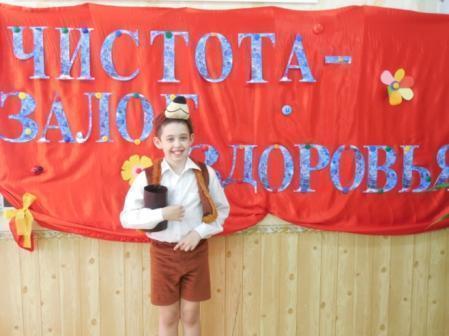 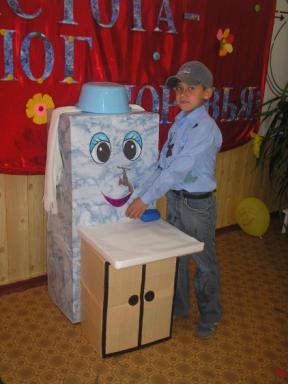 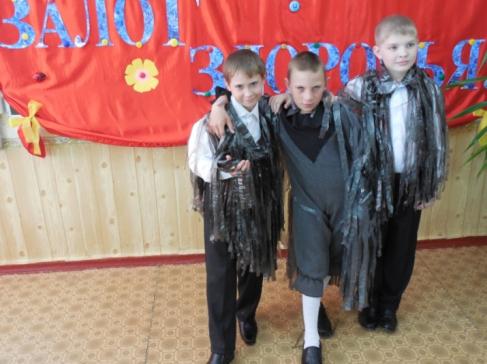 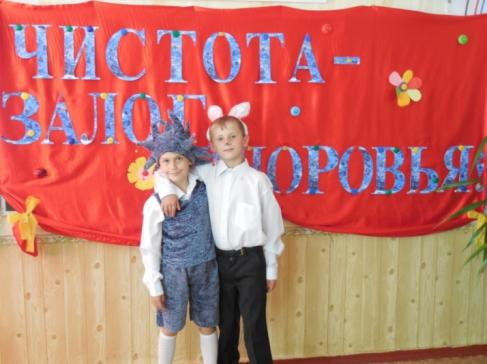 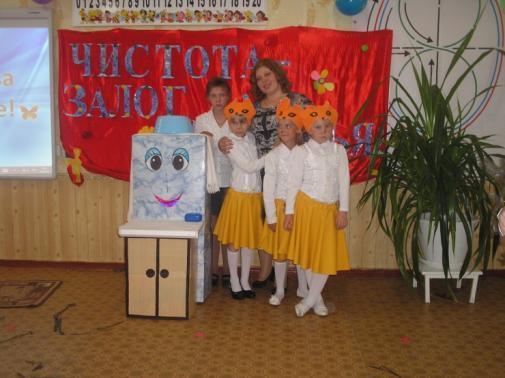 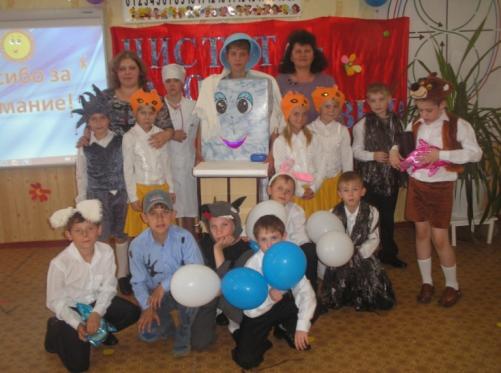 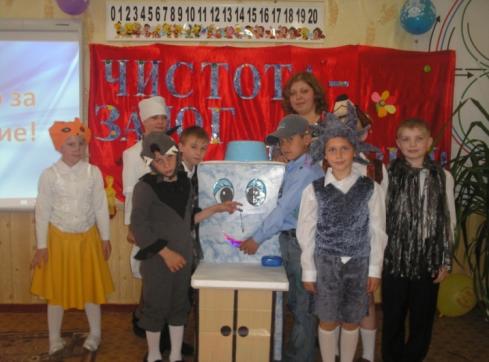 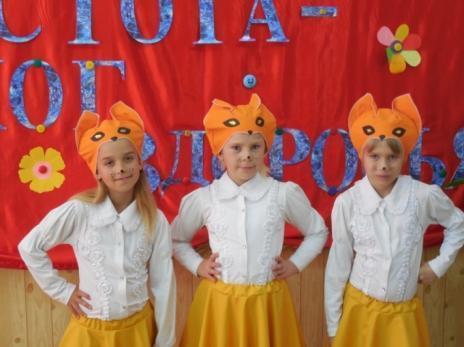 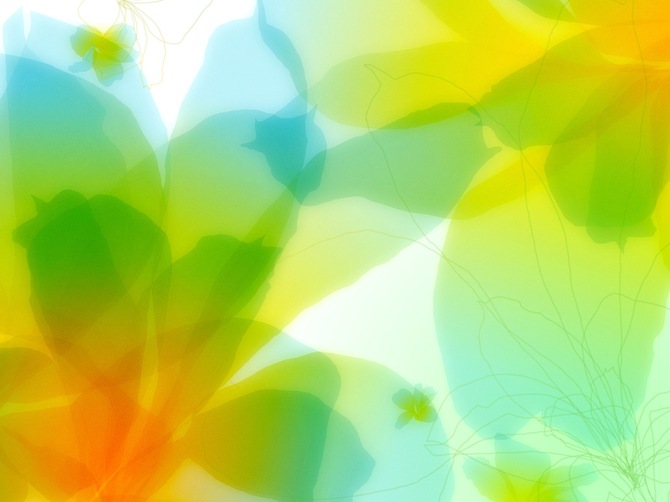 